Министерство культуры и духовного развития Республики Саха (Якутия)Кирова ул., д. 25, г. Якутск, Республика Саха (Якутия), 677027 тел/факс: 8(411-2) 35-07-82, 32-18-54 Е-mail: smekh@inbox.ru, сайт: http://sakhatuz.ru/                                План мероприятий ГБУ РС(Я) «Театр юного зрителя»                   на декабрь месяц 2021 г.Художественный руководитель                                        А.П. ПавловГосударственное бюджетное учреждениеРеспублики Саха (Якутия)“ТЕАТР ЮНОГО ЗРИТЕЛЯ”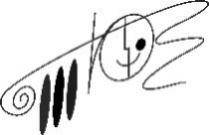 Саха Республикатын государственнай бюджетнай тэрилтэтэ“ΥΥНЭР КӨЛΥӨНЭ ТЕАТРА”№Дата проведенияНаименование спектакляВремяМесто проведенияЦена билетаВозрастное ограничение102.12.2021Спектакль «Незабвенная тропа» И Черкашина в постановке А. Титигирова, посвященный ветеранам боевых действий и локальных войн17:00Фойе ТЮЗа12+203.12.21Спектакль «Сказка о рыбаке и рыбке» А. Пушкина, реж. А. Титигиров12:00Фойе ТЮЗа6+303.12.2021Спектакль ко Дню неизвестного солдата  «Незабвенная тропа» И Черкашина в постановке А. Титигирова, посвященный ветеранам боевых действий и локальных войн17:00Фойе ТЮЗа12+404.12.2021Спектакль «Незабвенная тропа» И Черкашина в постановке А. Титигирова, посвященный ветеранам боевых действий и локальных войн17:00Фойе ТЮЗа12+509.12.2021Премьера спектакля «Доходное место» А. Островского в постановке А. Титигирова, посвященный Международному дню против коррупци 17:00? 16+614.12.21 Спектакль «Супруги Орловы» М. Горького, реж. А. Ботаков 17:00Фойе ТЮЗа 12+715.12.21 Спектакль «Супруги Орловы» М. Горького, реж. А. Ботаков 17:00Фойе ТЮЗа 12+816.12.21 Спектакль «Наара суох» И. Гоголева - Кындыл, реж. К. Сергучев 17:00Фойе ТЮЗа6+917.12.21 Спектакль «Наара суох» И. Гоголева - Кындыл, реж. К. Сергучев 17:00Фойе ТЮЗа6+1021.12.21Новогодние утренники для детей «Доктор Айболит» К. Чуковского, реж. А. Титигиров 12:0015:00Фойе ТЮЗа0+1122.12.21Новогодние утренники для детей «Доктор Айболит» К. Чуковского, реж. А. Титигиров 12:0015:00Фойе ТЮЗа0+1223.12.21Новогодние утренники для детей «Доктор Айболит» К. Чуковского, реж. А. Титигиров 12:0015:00Фойе ТЮЗа0+1324.12.21Новогодние утренники для детей «Доктор Айболит» К. Чуковского, реж. А. Титигиров 12:0015:00Фойе ТЮЗа0+1425.12.21Новогодние утренники для детей «Доктор Айболит» К. Чуковского с тиффлокоментарием , реж. А. Титигиров  11:00Фойе ТЮЗа0+1525.12.21Новогодние утренники для детей «Доктор Айболит» К. Чуковского, реж. А. Титигиров 15:00Фойе ТЮЗа0+1626.12.21Новогодние утренники для детей «Доктор Айболит» К. Чуковского с тиффлокоментарием , реж. А. Титигиров  11:00Фойе ТЮЗа0+1726.12.21Новогодние утренники для детей «Доктор Айболит» К. Чуковского, реж. А. Титигиров 15:00Фойе ТЮЗа 0+1827.12.21Новогодние утренники для детей «Доктор Айболит» К. Чуковского, реж. А. Титигиров 12:0015:00Фойе ТЮЗа0+1928.12.21Новогодние утренники для детей «Доктор Айболит» К. Чуковского, реж. А. Титигиров 12:0015:00Фойе ТЮЗа0+2029.12.21Новогодние утренники для детей «Доктор Айболит» К. Чуковского, реж. А. Титигиров 12:0015:00Фойе ТЮЗа0+